WAC Banking DetailsAccount Name: Walmer Athletic ClubBank: Standard BankAccount No: 27 209 3211Branch Name: KromboomBranch Code: 026209Account Type: Current AccountPlease use your Name and Surname as reference when making payment and send Proof of Payment via eMail to info@walmers.org.za ……. Regards,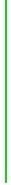 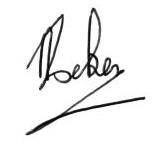 